Работа мобильных групп по проведению информационно- разъяснительной работы по вопросам вакцинации       На территории Веселовского сельского поселения продолжается работа по информированию населения о необходимости вакцинации и ревакцинации.      С 04.02.20222 по 11.02.2022 мобильной группой по проведению информационно-разъяснительной информации по вопросам вакцинации от новой коронавирусной  инфекции   проведены встречи с жителями, подворовые обходы с вручением памяток.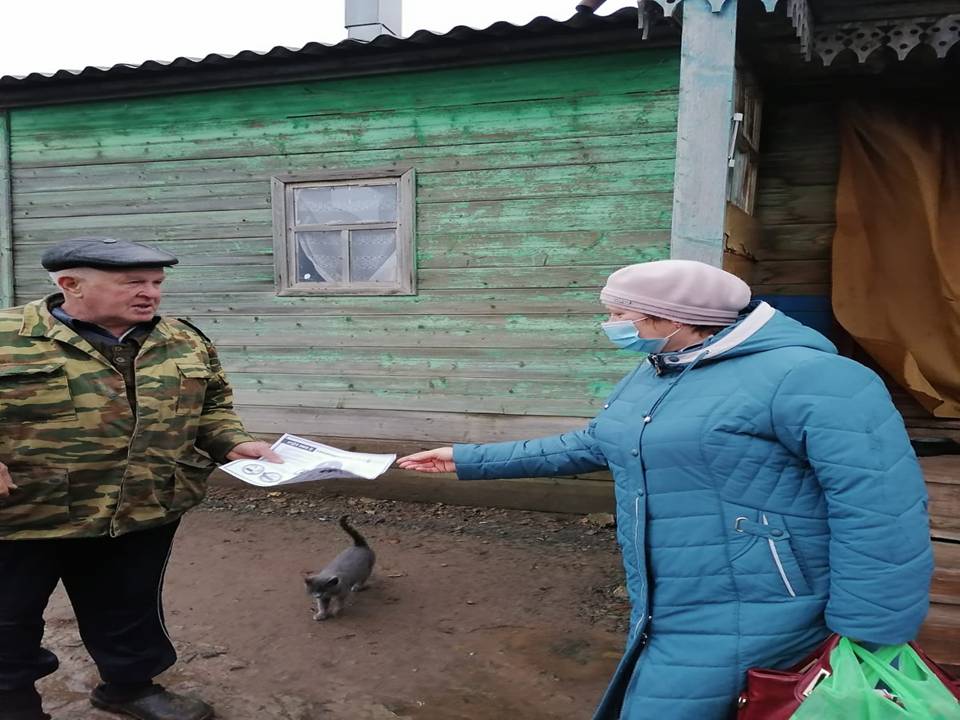 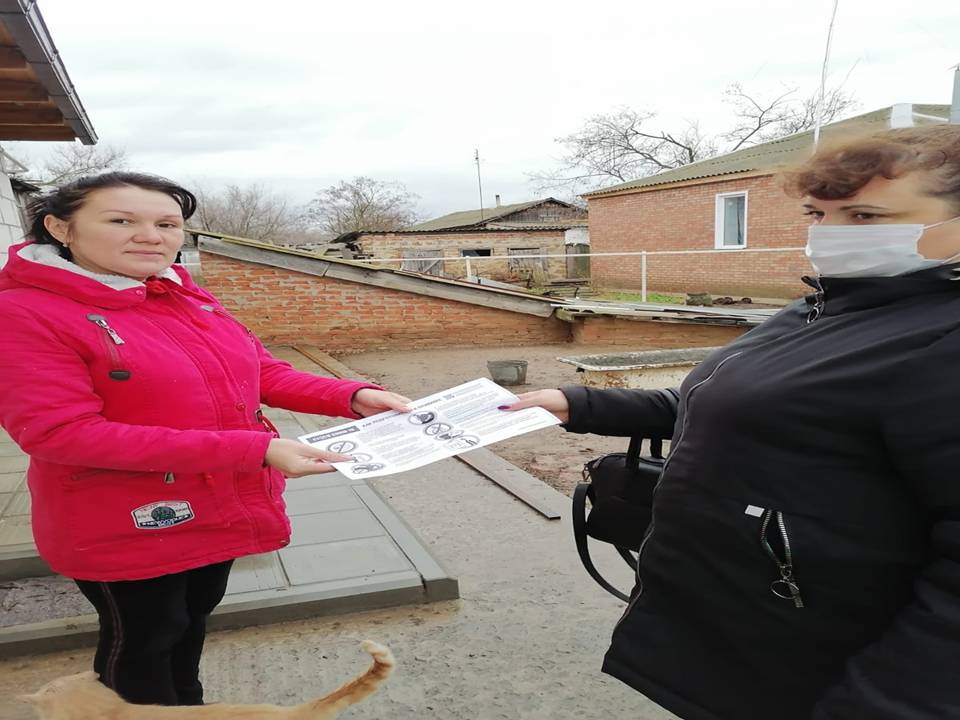 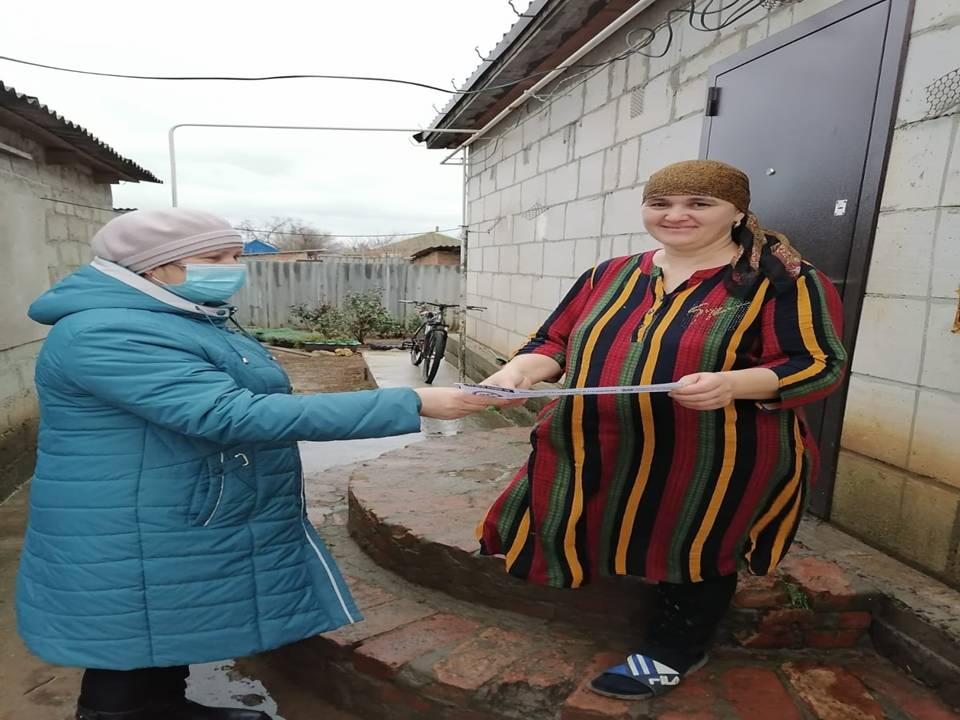 